Часть 1 	lИoдуль «Алzебрв»	  Найдте значение выражения 6,5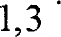 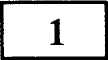 Oiзm:  	Установте соответствие между графиками фуикіщй и формулами, которые их задают.ГРАФИКИ  ФУНКЦИЙА)	                                         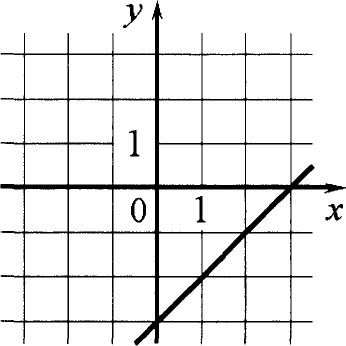 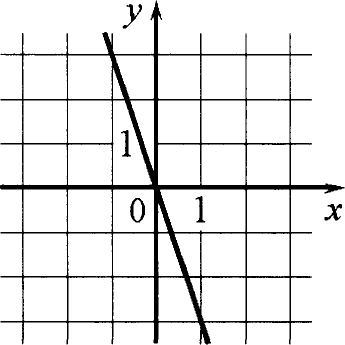 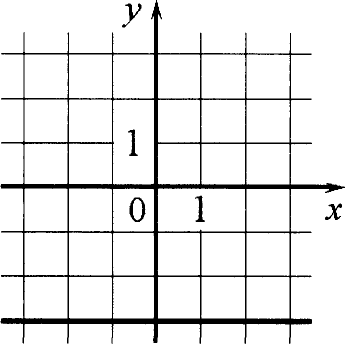 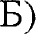 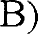 ФОРМУЈІЫ1)   у = —3	2)	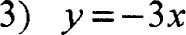 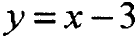 В таблице под каждой буквой укажите соответствующий номер.А    Б  В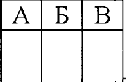 Между какими числами заключено яисло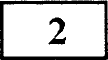 1)   3 и 4	2)   7 и 8	3)  28 и 294)  56 и 58Ответ:Oiвm:	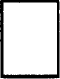 Какое ю данных нюке чисел является знаяением выражения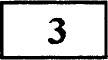 4 — 2 4 — 6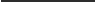 4‘ 56	Геометрическая прогрессия (b ) задана условиями:b,=-4 , b+  = 2b .Найдте сумму первых семи её членов.Ответ:   	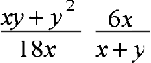 1)   64Отест: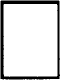 2)	164	64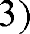 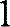 4) —647Найдите значение выраженияпри х = 6,9, у = —9,3.  Ретите уравнение (х — 2)(—х — 3) = 0.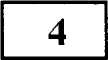 Если  уравнение   имеет  более  одного  корня,  в  ответ  запивіите  большийш 1(орней.Ответ:   	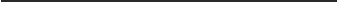 Укажите решение неравенства81т <16.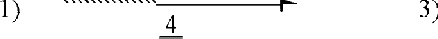   На клетчатой бумаге с размером клетки 1х1 изображён треугольник. Найдте его площадь.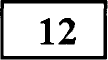 Ответ:  	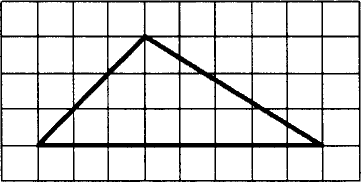 _ 4	_ 4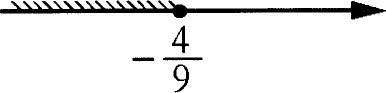 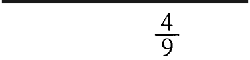 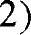 9	9Oiзm: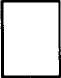 Какое из следуюідих утверждений верно?Смешные yi mы всегда равны.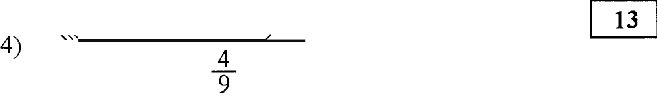 Через любую точку, лежаідую вне окружности, можно провести две касательные к этой окружпости.Площадь параллелограмма равна половине проюведения его диагоналей. В ответ запиіпите номер выбранного утверждения.Ответ:   	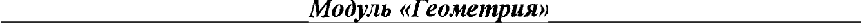 В треугольнте   ABC  ювестно,  что  ВЛC    ——42°, AD — биссектриса Найдите угол BAD . Ответ дайте в градусах.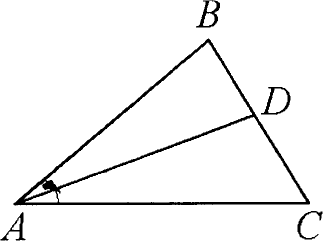 Ответ:   	  Четырёхугольник ABCD вписан в окружность. Угол    ABD    равен   38°,   угол   CAD    равен 54°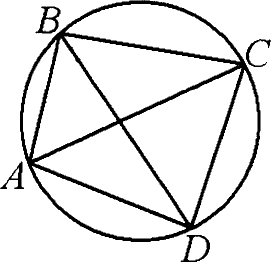 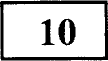 Найдите угол ABC . Огве: дайте в градусах. 	Модуль «Реальная жатематина»	  Уяёный Куликов выезжает ш Москвы на конференцию в Санкт- Петербургский   уівіверстет.   Работа   конферетщи   начинается   в   10 : 00. В таблице дано расіпісание нояньт поездов Москва--Санкт-Петербург.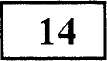 Путь от вокзала до универстета занимает полчаса. Укажиге номер самого позднего (по времени отправления) поезда, который подходи уяёному Куликову.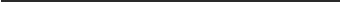   Основания трапеции равны 10 и 11. Найдте больший ю отрезков, на которые делт средюою линию этой трапеции одпа из её диагоналей.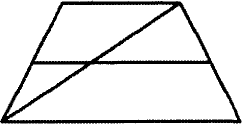 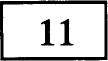 1)  026AОтвет: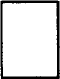 2)  002A	3)  038A	4)  016A  При  работе  фонарика  батарейка  постепенно  рызряжается  и  напряжение в электрической цепи фонарика падает. На графике показана зависимость напряжения  в цепи  от  времени  работы  фонарика.  На горизонтальной оси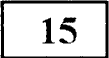 отмечено время работы фонарика в  часах,  на  вертикальной  оси напряжение в вольтах. Определите по гpaфmy, на сколько вольт упадёт напряжение за первые 28 часов работы фонарика.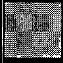   На диаграмме представлено распрсделение колггіества пользователей некоторой социальной сети по странам мира. Всего  в  этой  социальной  с-ети 12  миллионов пользовзтелей.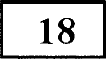 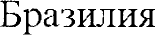 1,8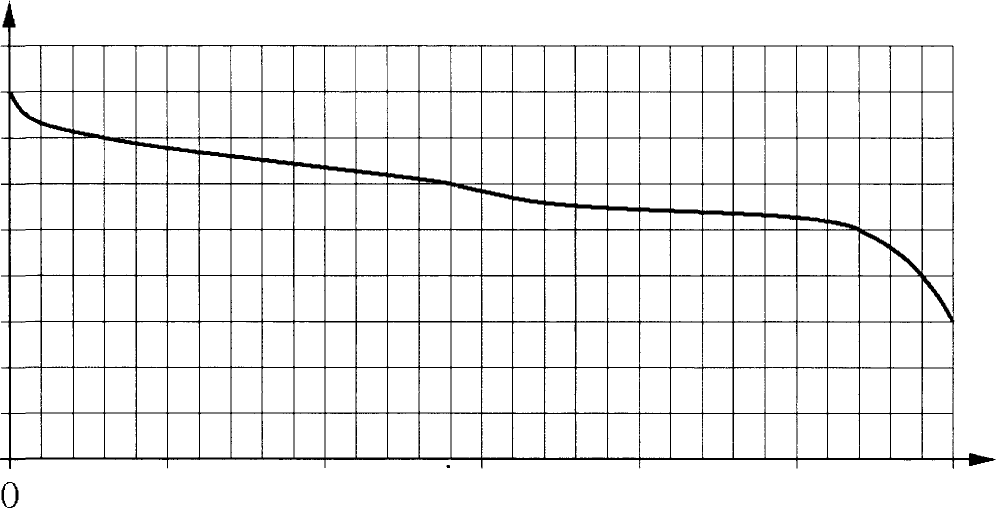 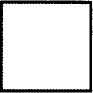 1,61,41,21,00,80,60,40,2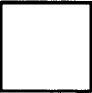 Какие из следующих утверждений неверны'°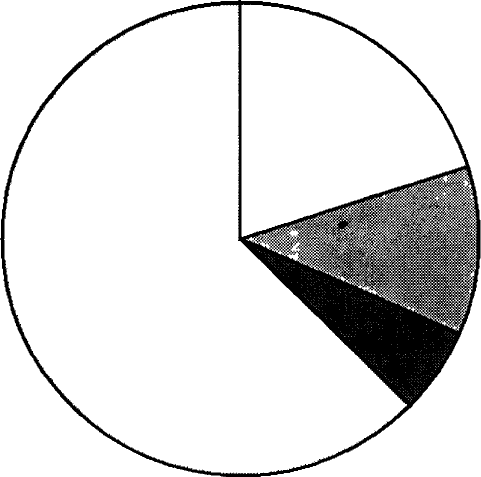 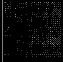 Аргентины Парагвай Другие сграны0,0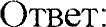 10	20	30	40	30	60Пользователей из Аргентины большс, чем пользователей из Латвии.Пользователей из Бразилии  больше,  чем  пользователей  из  Аргентины и Парагвая вместе.Пользователей из Аргентины больше 3 миллионов.Примерно три четверти общего числа пользователей — ю Бразилии.136		Товар на распродаже уценили на 35%, при этом он стал ОтОить 520 рублей. Сколько рублей стоил товар до распродажи?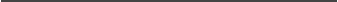 Ответ:   	  Колеоо имеет 36 спиц. Углы между соседними спицами	 равны.  Найдите  угол,  который  образЈ'ют  две  соседние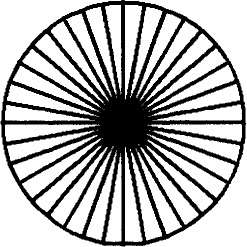 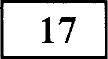 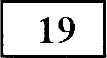 cпmiы. Ответ дайте в градусах.В ответ запишите номера  выбранных  утверждений  без пробелов,  запятых и других  дополнтельных символов.Ответ:   	В фирме такси  в данный  момент  свободно  30 машин:  1 чёрная,  9 жёлтых и 20 зелёные. По вызову выехала одна из машпн, случайно оказавшаяся ближе всего к заказчпк; . Найдите вероятность того, что к нe›п приедет жёлтое такси.Ответ:   	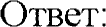 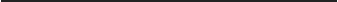 Математика. 9 кпасс (3124 - 9 / 10)  В    фирме   «Эх,   прокачу!»	стоимость    поездки    на    такси  (в   рублях) длительностью более 5 минут рассчтьвзается по формуле С -— 1 50 +11( t — 5) ,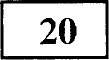 где t — длительность поездки (в минутах). Пользуясь этой формулой, рассшітайте стоимость 13-минутной поездки. Ответ дайте в рублях.Отвст:   	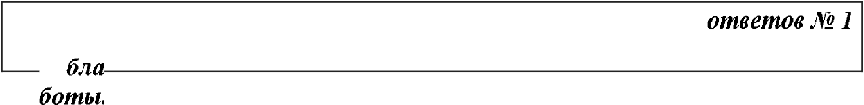 Яacть 2 	Модулъ  «АлгебR  **	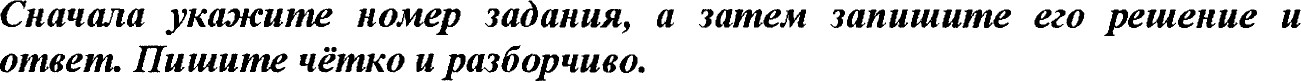 Решите уравнение x 4 = (х —12 )'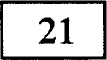 Первую половину пути автомобиль проехал со скоростью 54 км/ч, а вторую — со скоростью 90 км/ч. Найдігге средиюю скорость автомобиля на протяжеіппі всего пути.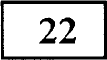 Постройте график функции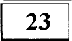 x 2 + 2s +1  при т й —4,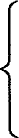 36	при  х < —4.и определите, при какт знаяениях т прямая у = ш имеет с графиком одну или две общие точки.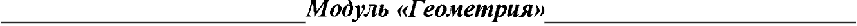   Отрезки  Ш   и  DC  лежат  на  параллельных  пртіых,  а  отрезки  AC   и BD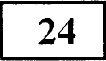 пересекаются в точке  М  . Найдите  MC , если  AB -— I I,  DC ——55,  ЛС ——30.  В   остроугольном   треугольнике    ABC    проведеиы высоты   BB	и  CC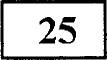 Докажите, что углы CC  В   п CBB Равны.  Середииа П стороны AD выпуклого петырёхугольиика ABCD равноудалена от   всех   его   вершии.   Найдите    W   ,   если    BC ——11,   а   углы    В    п   С четырёхугольнта равиы соответственно 126°  и 99°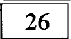 Часть 1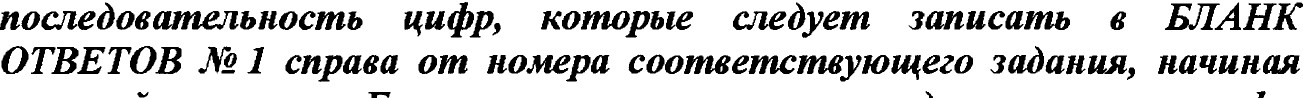    Установите соответствие между графиками фуикций и формулами, которые их задают.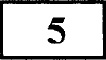 ГРАФИКЕ ФУНКЦНЙА)	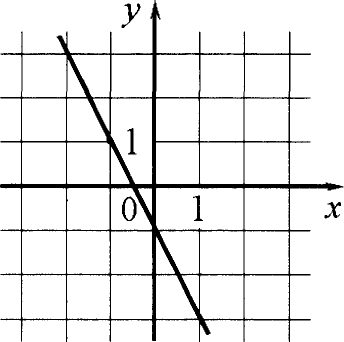 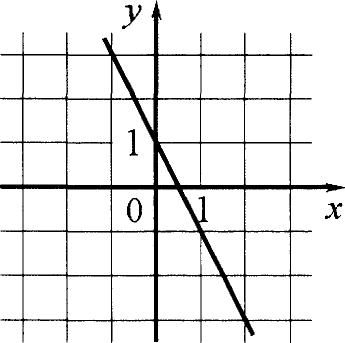 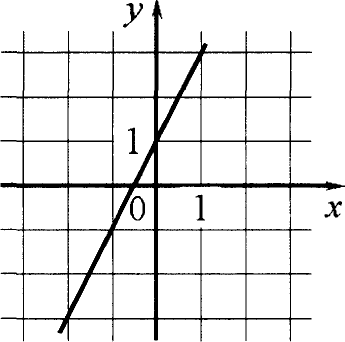 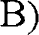 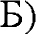 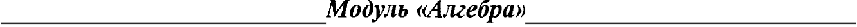   Найдте значение выражения 4,8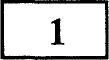 0,4 ”ФОРМУЛЫ1)	= —2< —12)  у = —2s + 1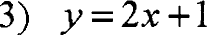 В таблице под каждой буквой укажите соответствующий номер.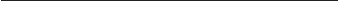 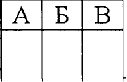   Между какими числами заключено число	? l)   19 и 21	2)   57 и 59	3)  3 и 4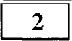 4)   7 и 8Ответ:А  Б ВОтвт:	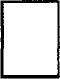 KaEoe ю данных ниже чисел является значением выражения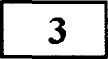 4   3   4- 4‘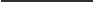 4" 66	Геометрігтеская прогрессия (b ) задана условиями:b  '—1 b+ '	4Ьп Найдите сумму первых шести её шіенов.Ответ:   	1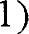 4Отвт: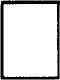 2) —43)   44)   14'	Найдите  зна'зеиие выражения+    2       2< 4т	т + у  при х = —7,8, у = —4,8.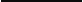   Реіпите уравнение (х — 2)(—x —1) = 0.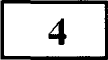 Если уравнеюіе имеет более одного корня, в ответ запиіпите меньтий  ш корней.Ответ:   	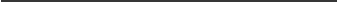   Укажите решение неравенства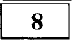  9.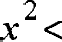 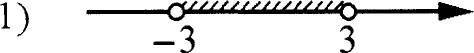 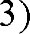 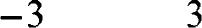 2)	                  4)	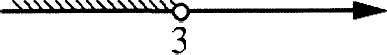 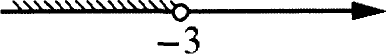 Ответ: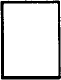   На клетяатой бумаге с размером клетки 1х1 изображён треугольник. Наltдите его площадь.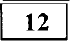 Ответ:	 Какие ю следук›іцих утверждений вериы?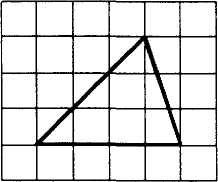 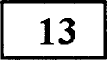 Все высоты равностороннего треугольника равны.Угол, вписаиный в окружностъ, равен соответствуіощему центральному углу, опирающемуся на ту же дугу.В любой ромб можно вписать окружность.В ответ запивпіте номера выбраннъіх утверждений без пробелов, запятых и других дополнтелъных символов.  В треугольнике ABC ювестно, что ШАС -- 64°, W — биссектриса. Найдте угол BAD . Ответ дайте в градусах.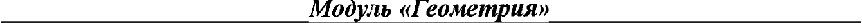 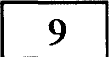 Ответ:   	  Четырёхугольник ABCD вписан в окружность. Угол    ABD    равен   80°, угол  CAD	рьяен  34°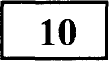 Найдте  угол  ABC  . over: дайте в градусах.Отвст:  	Ответ:   	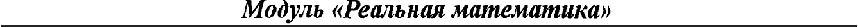   Студетка Фиалкова выезжает ю  Наро-Фоминска  в Москву  на занятия  в университет. Занятия начинаются в 8: 30. В таблице дано расписание утренних электропоездов от станции Hapa до Киевского вокзала в Москве.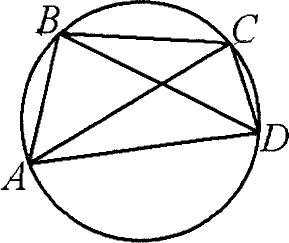 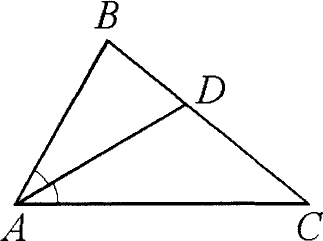 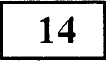 Путь от вокзала до уииверсіггета занимает 40 минут. Укажите время отправления от станции Hapa самого позднего (по времени отправления) электропоезда,  который  подходит студентке.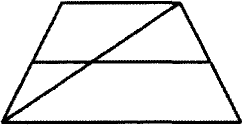 Основания трапеции равны 16 и 17. Найдите больший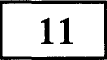 из отрезков, на которые делит среднюю линюо этой трапеции одна из её диагоналей.Ответ:   	1)   05 : 55	2)   06 : 29	з)  06 : 37Ответ: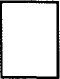 4)  07 : 02При  работе  фонарика  батарейки  постепенно  разряжается   и  напряжение в электршіеской цепи фонарика падает. На графике показана зависівіость напряжения в цепи от времени работы ј›онарика. На горизонтальной оси отмечено время раооты фонарика  в  часах,  на  вертикальной  оси напряжение в вольтах. Определите по графту, на сколько вольт упадет напряжение за первые 6 часов работы фонарика.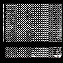 На диаграмме представлено распределение  колігтества  пользователей некоторой  социальной  сети  по  стрвном  мтіра  Bcero  в   этой   социв льной сети  12  миллионов пользователcй.Бразилпя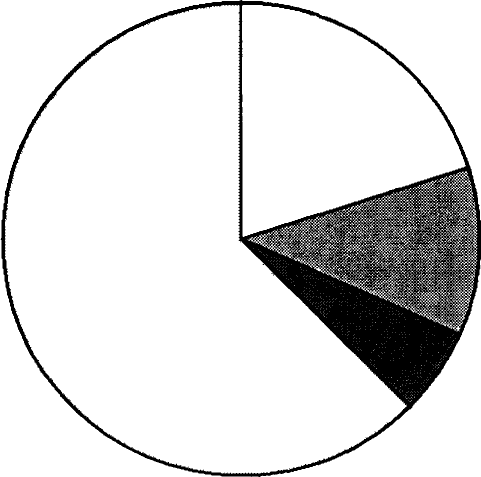 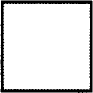 1,81,61,41,21,00,80,60,40,2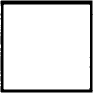 Какие  из  следующих  vтверждений неверны'°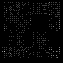 Аргвіпина Парагвай Другие сграны0,010	20	30	40	50	60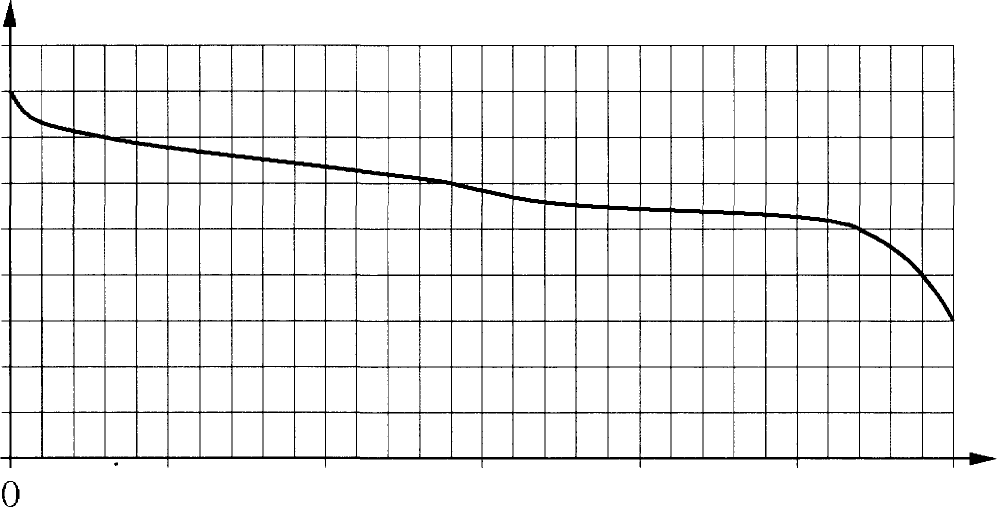 Пользователей из Аргентины больше, чем пользователей из Литвы.Пользователей из Аргетины больше трети общего числа пользователей.Ответ:   	  Товар на распродаже  уценили на 20%, при этом он стал стоить 940  рублей.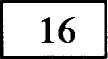 Сколько рублей стоил товар до распродажи?Ответ:   	   Колесо имеет 25 спиц. Углы между соседними спицами	 равиы.  Найдте   угол,   который   образуют   две соседние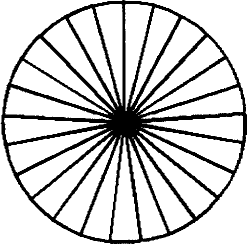 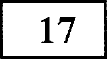 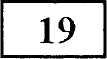 спицы. Ответ дайте в градусах.Ответ:   	Пользователей из Парагвая больше 3 миллионов.Пользователей  ю  Бразилии больюе, чем из всех остальных стран, вместе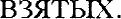 В ответ запишите  номера выбранньт  утверждений  без пробелов,  запятых  и дpyгm  дополнтельных символов.Ответ:   	В фирме такси  в данный  момент свободно  30 машин: 6 чёрных,  3 жёлтых и 21 зелёная. По вьпову выехала одна из машин, случайно оказавшаяся ближе всего к заказчику. Найдте вероятность того, что  к  нед  приедет жёлтое такси.Ответ:   	Матетdатика. 9 класс (3179 - 9 / 10)  В    фирме   «ix,   прокачу!»	стоимость    поездки    на    такси  (в   рублях) длительностью более 5 минут рассчитьвзается по формуле С -— i 50 +11( t — 5) ,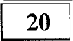 где t — длительщость поездки (в минутах). Пользуясь этой формулои, рассчтайте стоимость 14-минутной поездки. Ответ дайте в рублях.Ответ:   	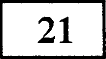 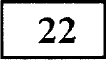 Часть 2 	Модулъ «AлzedRa»	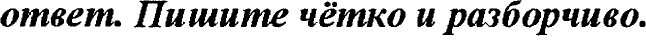 Решите уравнение т — (Зт — 4)'Первую половину пути автомобиль проехал со скоростью 42 км/я, а вторую — со скоростьк› 48 км/ч. Найдте средюою скорость автомобиля на протяжении всего пути.  Постройте  график функции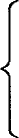 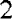 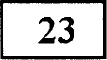 х  + 4т + 4   при  х й —5,У —  45при  т < —5.и определите, при какт знаяениях т прямая у -— т имеет с графиком одну или две обіцие точки. 	Модулъ «Геожетрия»	  Отрезки  Ш   и  DC  лежат  на  параллельных  прямых,  а  отрезки  AC  н BD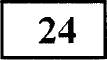 пересекаются в точке  Н  . Найдте  MC , если  ЛB ——15, DC —— 30,  AC -— 39.  В   остроугольном   треугольнике    ABC  проведеиы  высоты	и    BB .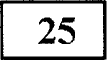 Докажите, что угл	Be  •  ЛВВ   равны.  Середииа Н стороны AD вьшуклого четырёхугольиика ABCD равноудалена от всех его вершии. Найдите AD , если BC —— 6, а углы В н  С четырёхугольника равны соответственно 124° и 116°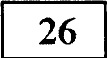 Номер поездаОтправление ю МосквыПрибьггие  в Санкт-Петербург026A22 : 4206 : 32002A23 : 5507 : 55038A22 : 4206 : 40016A00 : 4309 :12Отправление от ст. HapaПрибытие на Киевский вокзал05 : 55    07 :11	06 : 2906 : 3707 : 4107 : 5907 : 0208: 06